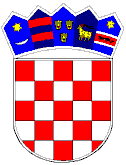 REPUBLIKA HRVATSKAVUKOVARSKO-SRIJEMSKA ŽUPANIJA OPĆINA TOVARNIK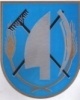  OPĆINSKI NAČELNIKKLASA:   022-05/18-05/03URBROJ: 2188/12-03/01-18-1Tovarnik,  02.01.2018.  Na temelju članka 48. Statuta Općine Tovarnik (Službeni vjesnik Vukovarsko-srijemske županije broj 04/13, 14/13), Načelnica Općine Tovarnik  , donosiOdluku o isplati novčane naknade učenicima i studentimaČlanak1.        Ovom odlukom se odlučuje o isplati novčane naknade učenicima, koji se školuju izvan Vukovarsko-srijemske županije, i studentima.Sredstva za ostvarivanje prava iz ove Odluke osiguravaju se u Proračunu Općine Tovarnik.Članak 2.Novčana naknada iznosi do 1.000,00 kuna za učenike i može se isplatiti jednom godišnje, a za studente ( redovne i izvanredne) 1.000,00 kuna po semestru uz uvjete da nisu ostvarili redovnu stipendiju preko Općine Tovarnik ili bilo koju drugu stipendiju.Članak 3.          Postupak za ostvarivanje prava iz ove Odluke pokreće se na zahtjev punoljetnog učenika ili studenta. Zahtjev za maloljetnog učenika podnosi zakonski skrbnik.Zahtjev se podnosi Jedinstvenom upravnom odjelu Općine Tovarnik ( u daljnjem tekstu JUO) i mora sadržavati osobne podatke o učeniku ili studentu.        Uz zahtjev, podnositelj je dužan dostaviti potrebnu dokumentaciju, odnosno dokaze potrebne za ostvarivanje traženog prava i to:- kopiju osobne iskaznice,- kopiju žiro računa,- potvrdu škole koju pohađa ili fakulteta,- izjavu da ne prima nijednu drugu stipendiju.Članak 4.        Ova Odluka stupa na snagu danom donošenje i bit će objavljena na internet stranici Općine Tovarnik.NAČELNICA OPĆINE TOVARNIKRuža V. Šijaković, oec.